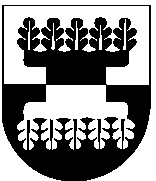 ŠILALĖS RAJONO SAVIVALDYBĖS ADMINISTRACIJOSDIREKTORIUS2016 m. gruodžio 21 d. Nr. DĮV-1830ŠilalėVadovaudamasis Lietuvos Respublikos vietos savivaldos įstatymo 29 straipsnio 8 dalies 2 punktu, 18 straipsnio 1 dalimi:	1. P a k e i č i u  Šilalės rajono savivaldybės administracijos direktoriaus 2016 m. gruodžio 19 d. įsakymo Nr. DĮV-1814 „Dėl licencijų kopijų vežti keleivius vietinio susisiekimo maršrutais išdavimo“  1.23 papunktį  ir jį išdėstau taip:„1.23. MERCEDES BENZ 814, valstybinis Nr. JCU244, pagaminta 1989 m.“            2. Į p a r e i g o j u paskelbti šį įsakymą Šilalės rajono savivaldybės svetainėje www.silale.lt.Šis įsakymas gali būti skundžiamas Lietuvos Respublikos administracinių bylų teisenos įstatymo nustatyta tvarka.Direktorius					                Raimundas VaitiekusSUDERINTA                                 SUDERINTA                              SUDERINTA                             Turto valdymo ir ekonomikos        Teisės ir viešosios tvarkos          Teisės ir viešosios tvarkos          skyriaus vedėja                                skyriaus vyr. specialistė             skyriaus kalbos tvarkytoja          Reimunda Kibelienė                        Regina Kvederienė                     Aldona Špečkauskienė               2016-12-                                          2016-12-                                     2016-12-                               ParengėTurto valdymo ir ekonomikos skyriaus vyresn. specialistėJadvyga Šerpytienė2016-12-20ĮSAKYMASDĖL ŠILALĖS RAJONO SAVIVALDYBĖS ADMINISTRACIJOS DIREKTORIAUS 2016 M. GRUODŽIO 19 D. ĮSAKYMO NR. DĮV-1814 „DĖL LICENCIJŲ KOPIJŲ VEŽTI KELEIVIUS VIETINIO SUSISIEKIMO MARŠRUTAIS IŠDAVIMO “ PAKEITIMO